Monday 11th MayEnglish1. Write your news from the weekend and draw a picture.2. Read P. 56 the story ‘Who invested LEGO’.3. Spelling Workbook: Unit 7 – exercise 1 and 24. Spelling list 26: put one word from the spelling list into a sentenceMaths  Mental Maths: Monday p. 58 and the problemTables: -7Complete the following worksheet: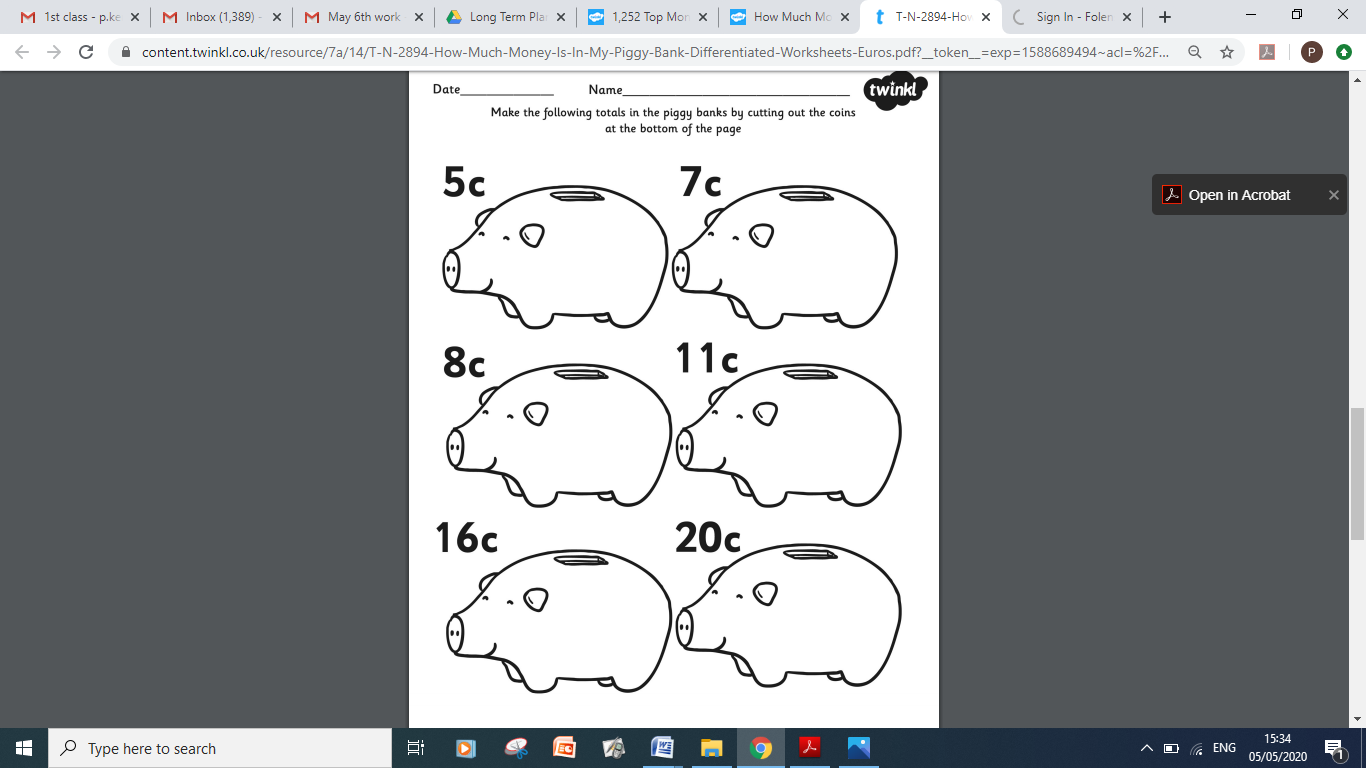 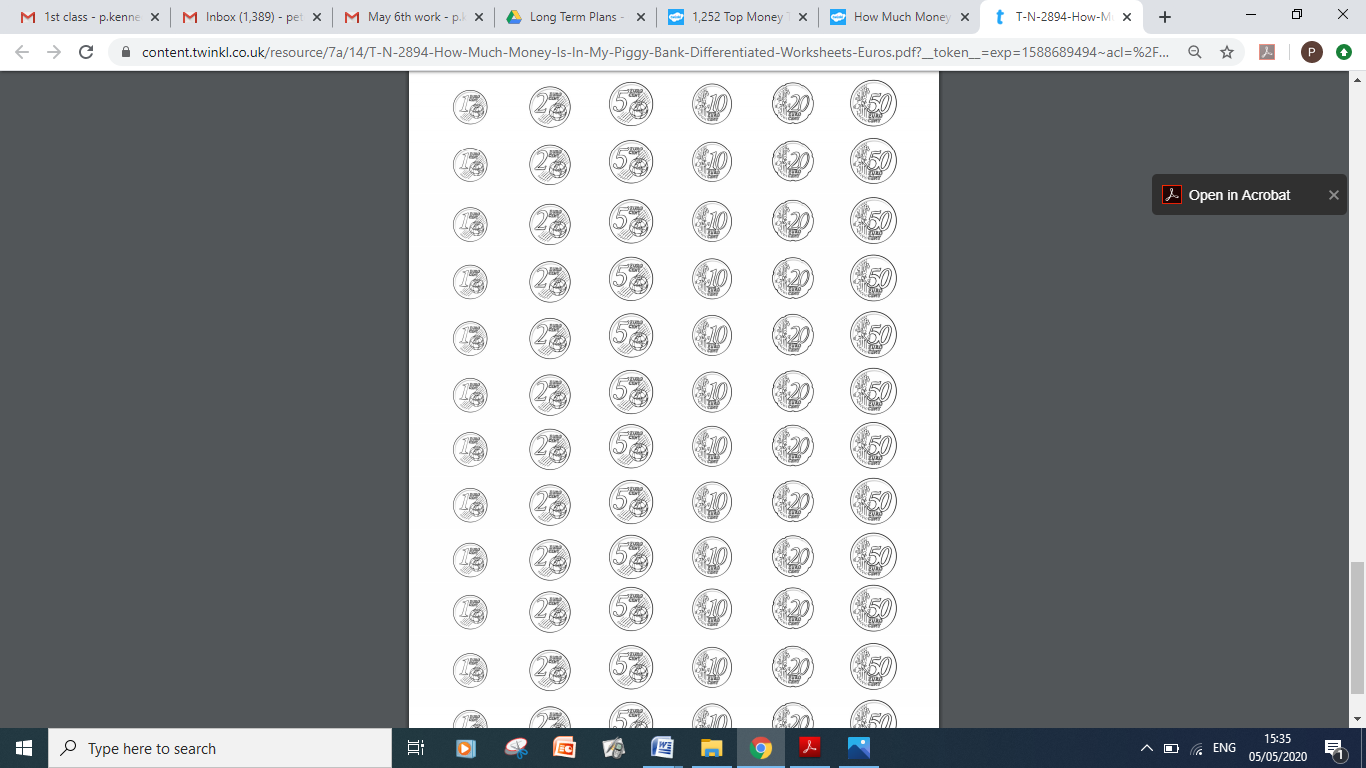 GaeilgeBua naCainte – An Teilifís Ceacht 48 - Click on the yellow speech bubble and select Comhrá. Press play and listen to the lesson. Complete Tasc Éisteachta The video game controller icon at the bottom will lead you games that you can play also. Religion Theme 9: Lesson 1- Sign up to ‘Grow in Love’ and access the 1st class materials. (Email address: trial@growinlove.ie Password: growinlove)Watch the video ‘What is your favourite animal’ and then chat about your favourite animal with your family.Tuesday 28th AprilEnglishRead the story ‘Who invented LEGO’ P.57Spelling Workbook: Unit 7 exercise 3 and 4Spelling list 26: Put one word from today’s spellings into a sentence. MathsMental Maths:Tuesday p.58 and the problemTables: -7 Planet Maths: p.151. Gaeilge: Teílifís Cleacht 8An Teilifís Ceacht 8: Click on the yellow speech bubble and listen to the lesson again. Complete P.74 in Bua na CáínteReligion: Theme 9 Lesson 1Listen to the ‘Creation story’Complete p.50 in G.I.L workbook. (access ebook on grow in love website for this page)SESE:  Complete the following reading: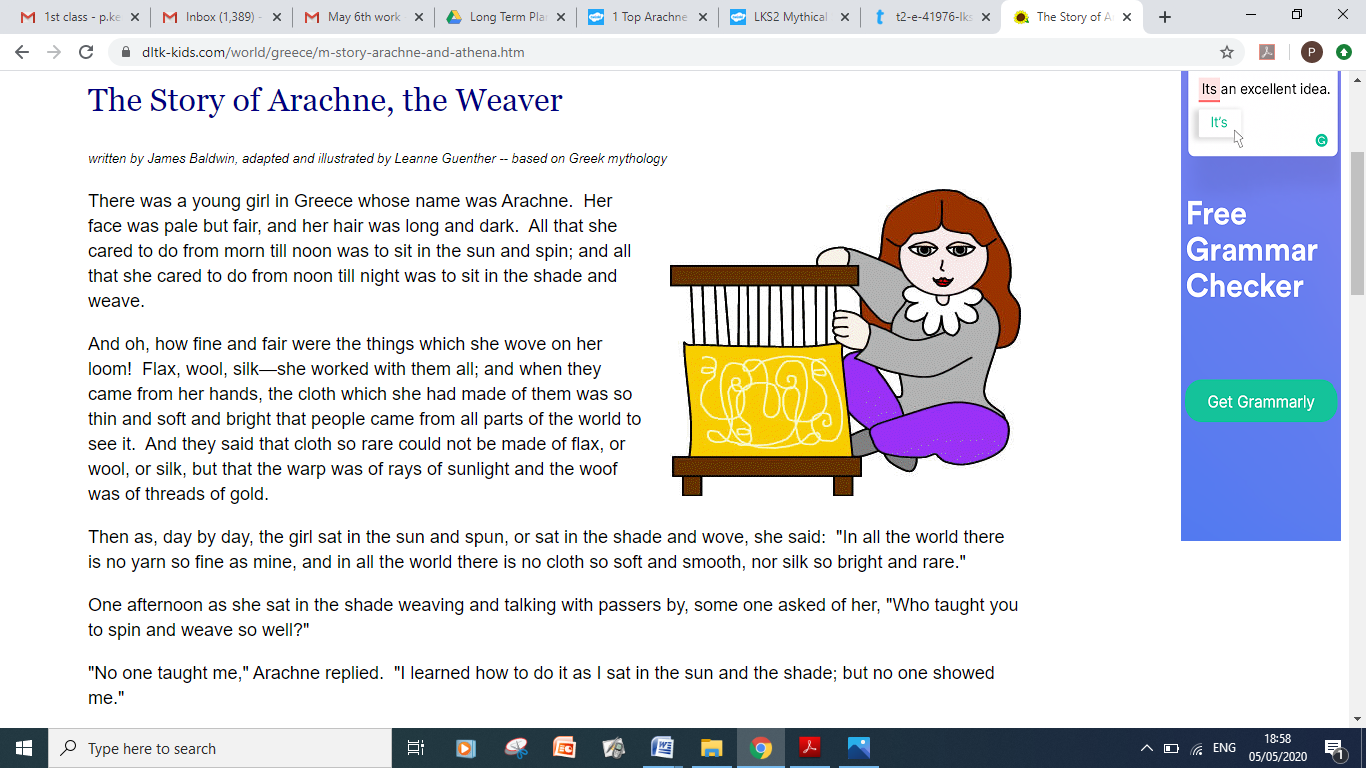 Wednesday 28th AprilEnglishSpelling workbook: Unit 7 exercise 5Spelling list 26: Put one word from today’s spellings into a sentence.Alphabetical order: Revise the alphabet by saying it outloud. Complete the following exercise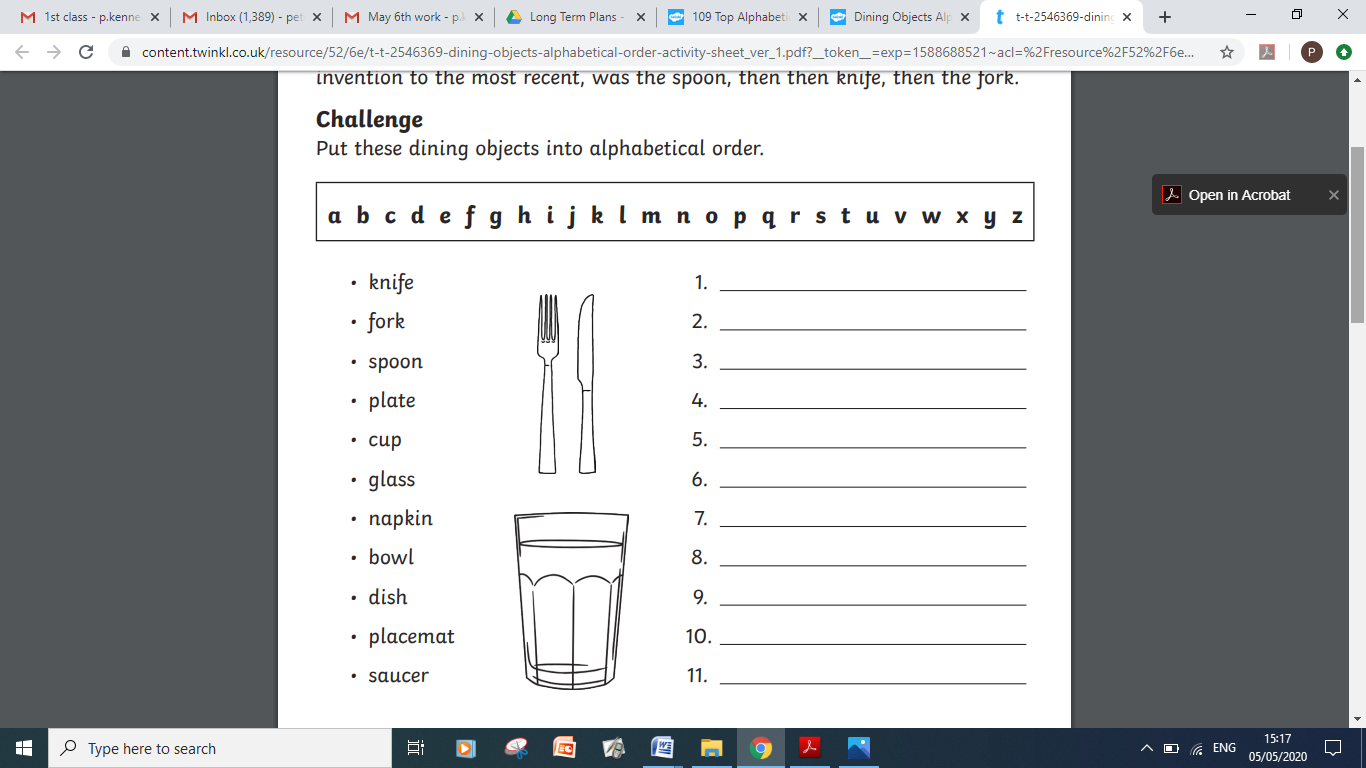 MathsMental Maths: Wednesday and the problem p.58Tables: -7Planet maths: P.152 -  Here we will be finding out how much change we get when we buy something. For this we will be counting on or taking away. You can use your number line or hundred squares to help you with this.Gaeilge: Listen to the ‘scéal’. This is in the bottom left corner.Religion: Theme 9 Lesson 1Complete p.51 in G.I.L workbookP.E. Complete a Joe Wicks you tube P.E. lessonArt:  This week we are going to make out own instruments. See attached document for instructions.Thursday 29th AprilEnglishSpelling list 26: Put one word from today’s spellings into a sentence. Skills Book: Complete following worksheet. It can be printed out or done onto a blank page.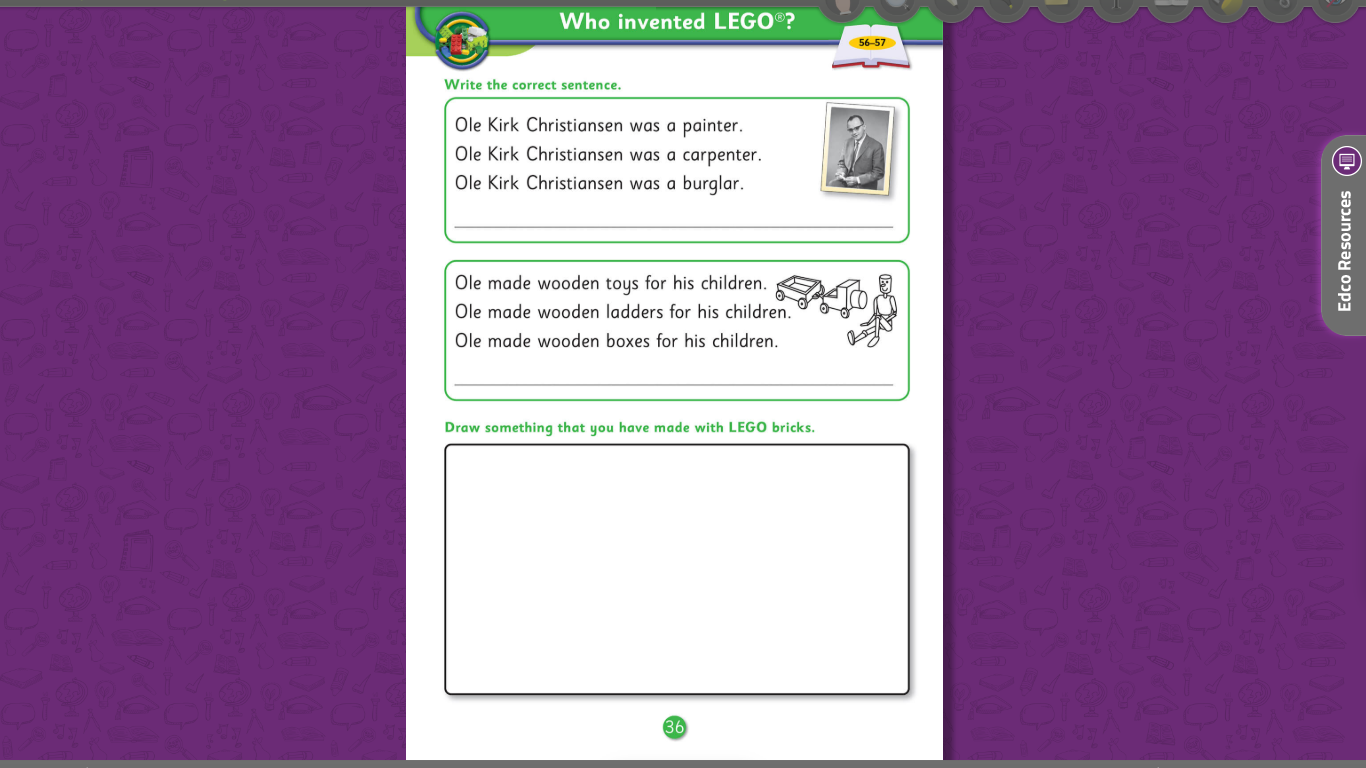 MathsMental Maths: Thursday p.59 and the problem.Tables: -7Complete following worksheets: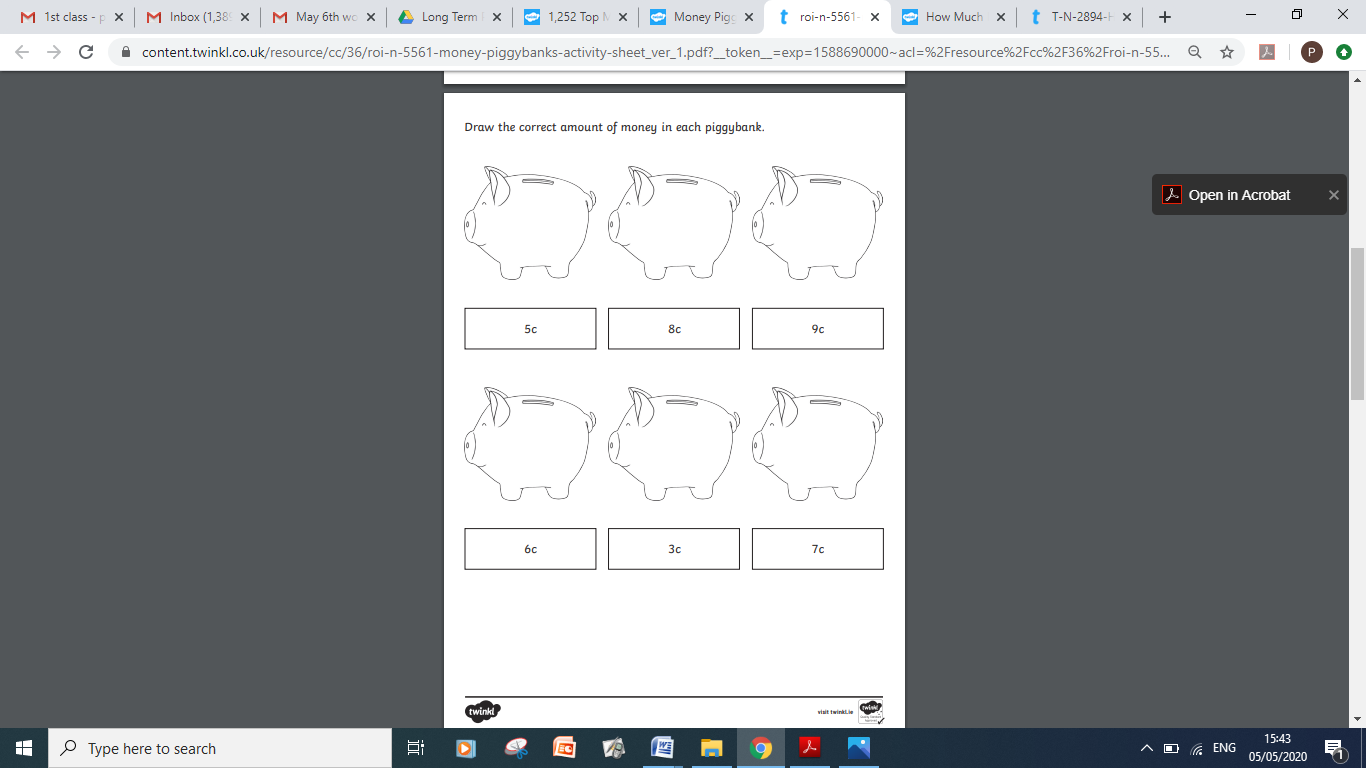 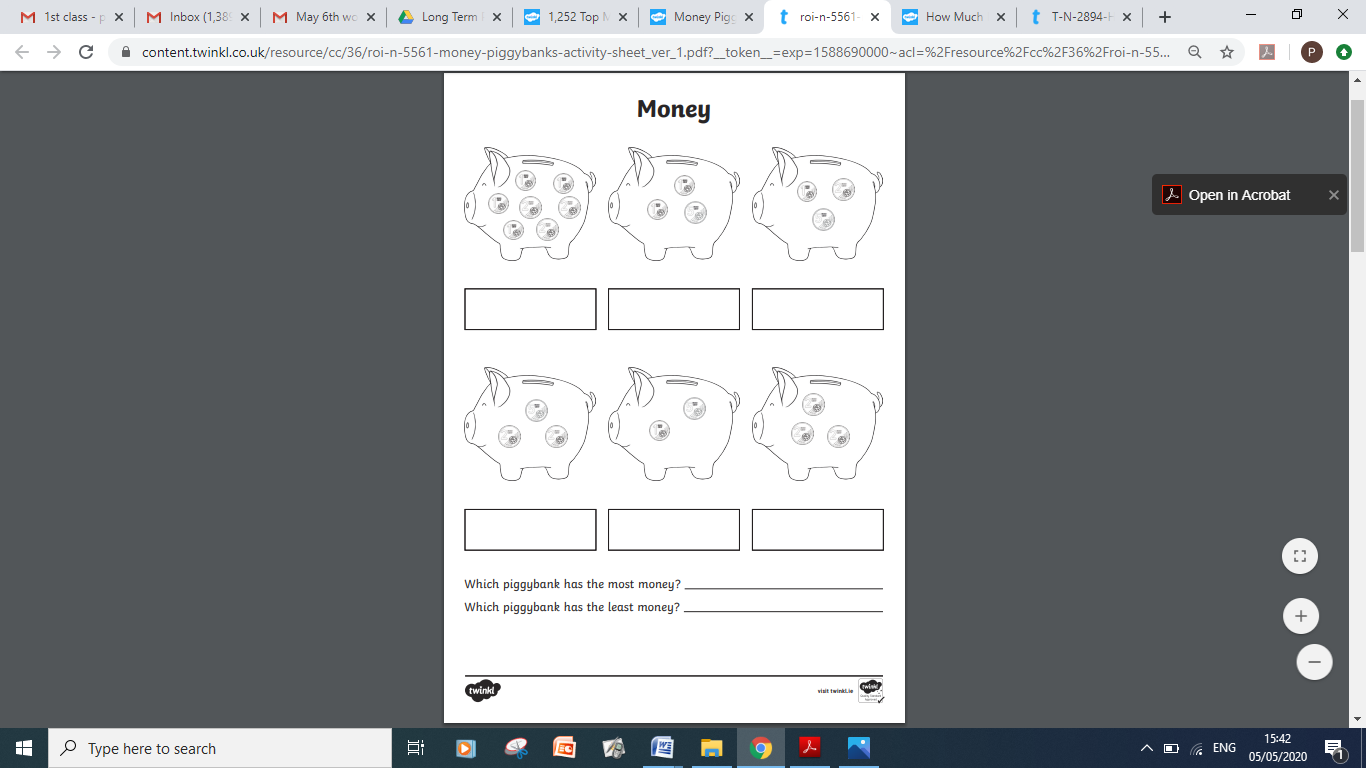 Gaeilge: Listen to the scéal again.Complete P.75 in Bua na cainnte.SESE:Revise the reading on Anarche from Wednesday:Read the next page of the storyAnswer the following questions:Where was Arachne from?What did she like to do?Who is Athena?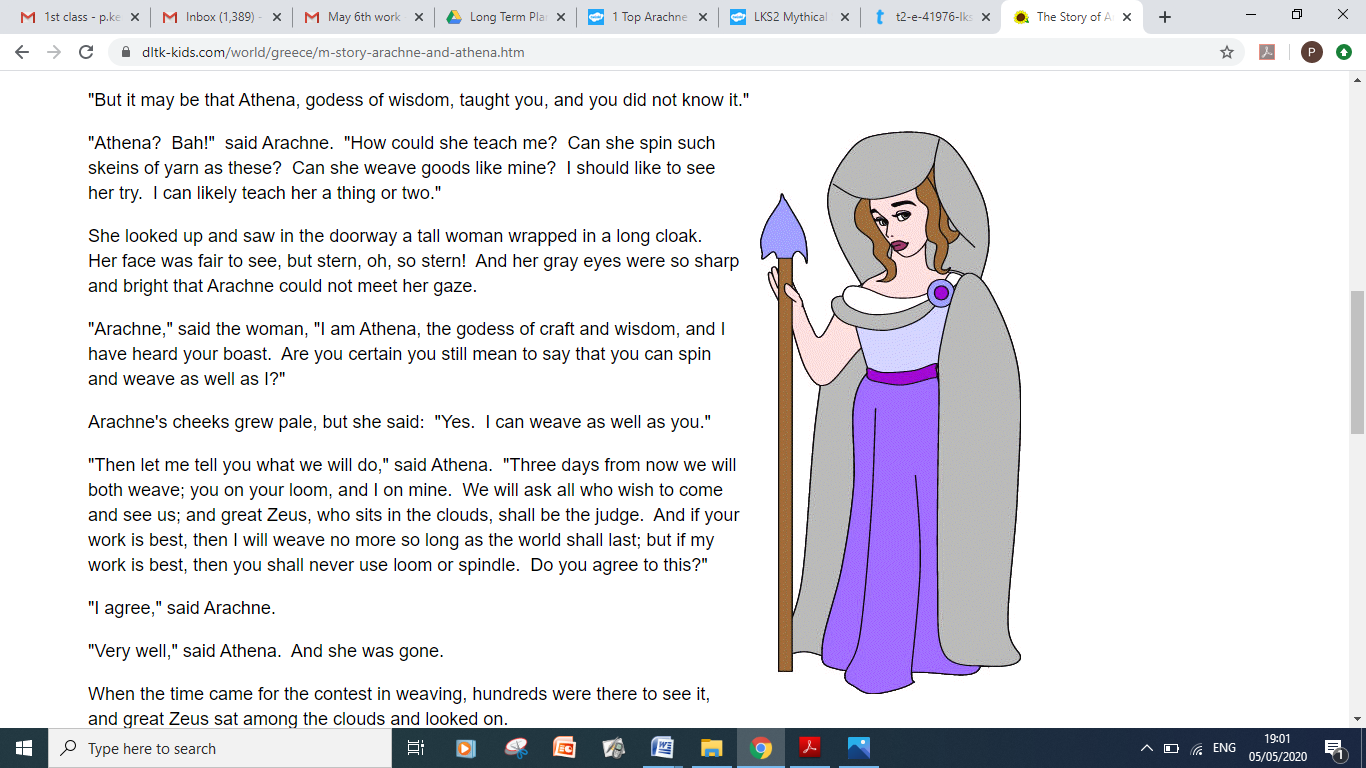 Friday 29th English:Spelling workbook: Unit 7 exercise 6 and 7 Spelling test: spelling list 26Skills book: Complete following worksheet. It can be printed out or done onto a blank page.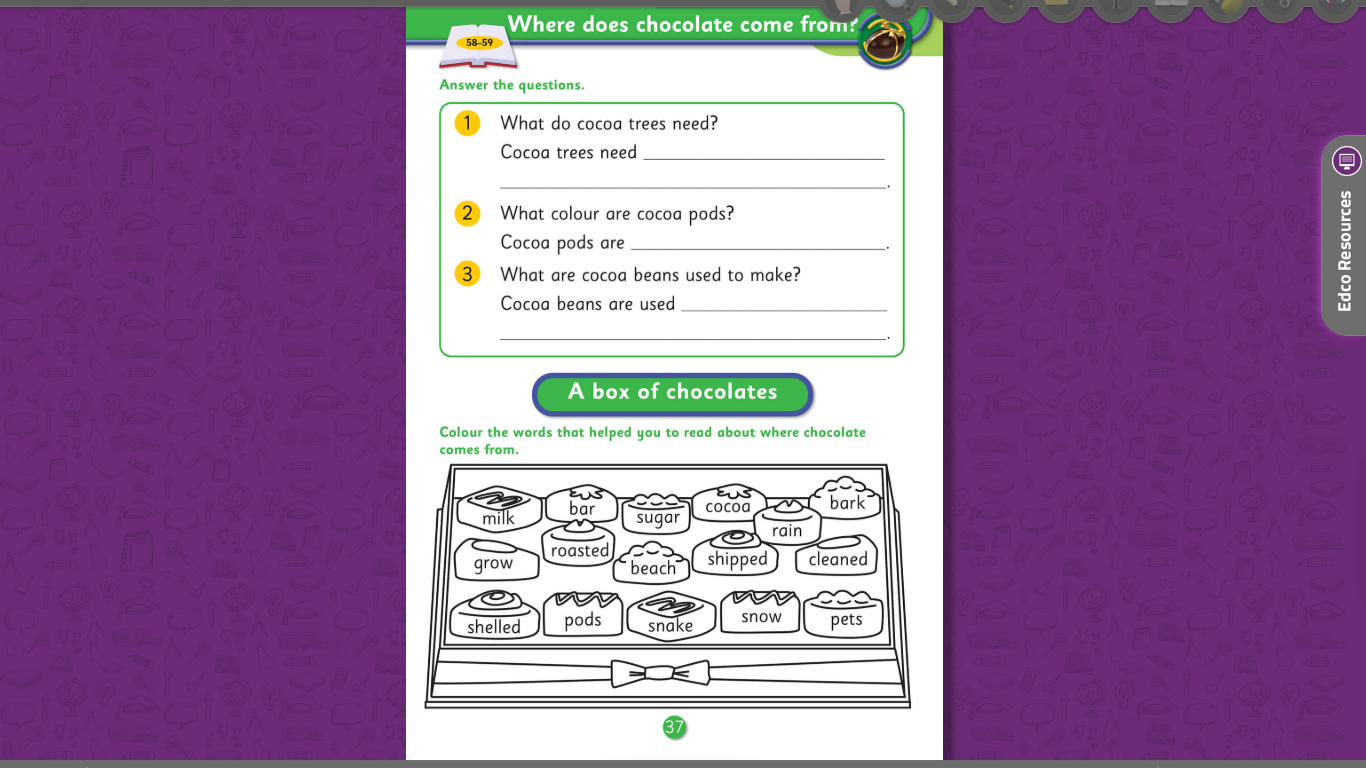 MathsMental Maths: Friday Review p.59Table test17-7=				13-7=9-7=				10-7=		15-7=7-7=				12-7=		16-7=19-7=14-7=			            8-7=18-7=				11-7=SESE: Complete the reading of our storyRetell the story using pictures in the boxes provides. This exercise can be done onto a blank piece of paper also.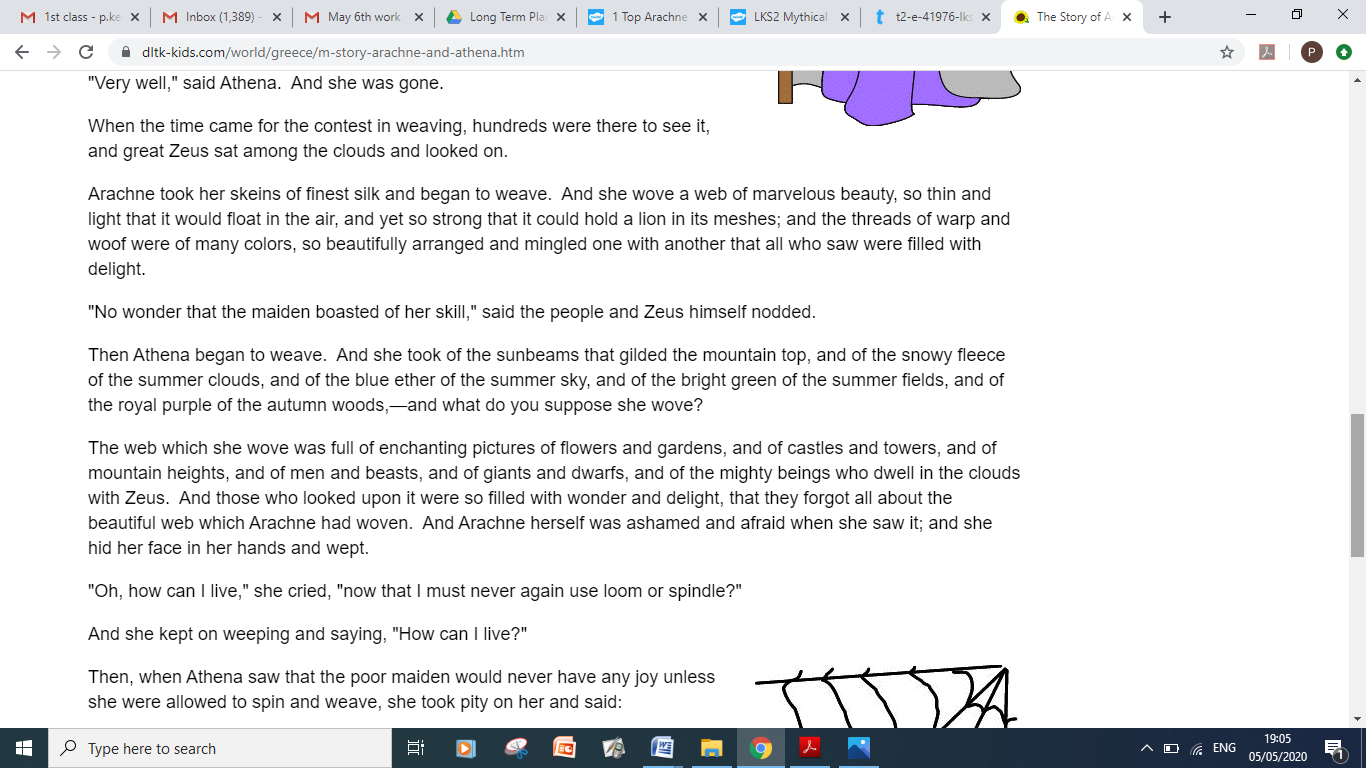 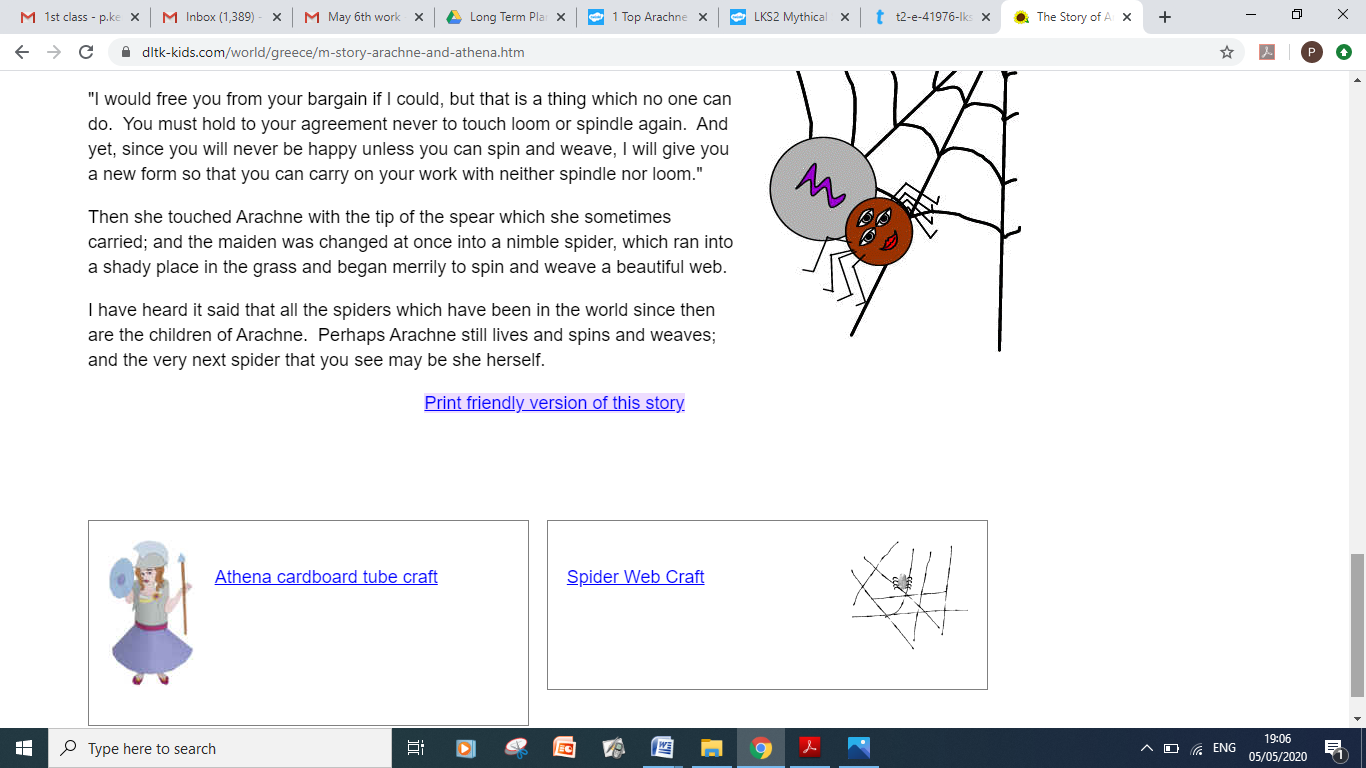 P.E.Complete 30 mins of exercise.12345678910